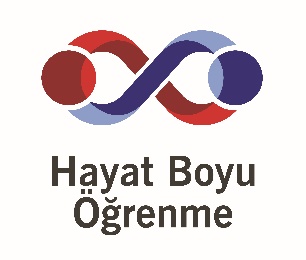 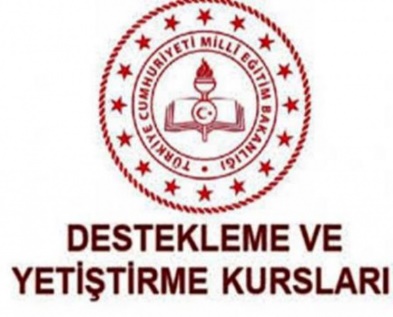 GURUR TABLOMUZTÜRKOĞLU HALK EĞİTİMİ MERKEZİ 2018-2019 EĞİTİM-ÖĞRETİM YILI DESTELEME VE YETİŞTİRME KURSLARIYKS ÜNİVERSİTE YERLEŞTİRME SONUÇLARISEVİM SİVİK                                                                                  MEHMET KILLIKurs Merkezi Yöneticisi                                                                         Kurs Merkezi MüdürüS. NOAD SOYADİLÜNİVERSİTEBÖLÜM1Ahmet ÇALIŞKANEskişehirEskişehir Anadolu ÜniversitesiHukuk Fakültesi2Tuğba KARABULUTAdanaÇukurova ÜniversitesiMimarlık3Fatma KÖSEMersinMersin ÜniversitesiPDR4Emine İMRENBayburtBayburt ÜniversitesiPDR5Merve PAKSOYKahramanmaraşSütçü İmam ÜniversitesiKamu Yönetimi ve Siyaset Bilimi6Melis YALÇINKahramanmaraşSütçü İmam ÜniversitesiKamu Yönetimi ve Siyaset Bilimi7Mehmet KAYAKayseriErciyes ÜniversitesiVeterinerlik8Tülin ŞAHİNKahramanmaraşSütçü İmam ÜniversitesiMatematik Bölümü9Ahmet KIZILASLANAdıyamanAdıyaman ÜniversitesiSınıf Öğretmenliği10Yasemin Mine GÖNCÜOĞLUKahramanmaraşSütçü İmam ÜniversitesiGıda Mühendisliği11Hazar KARAKahramanmaraşSütçü İmam ÜniversitesiBeden Eğitimi Öğretmenliği12Büşra YAĞLIKahramanmaraşSütçü İmam ÜniversitesiBiyoloji Öğretmenliği13Merve İŞALArtvinArtvin Çoruh ÜniversitesiHemşirelik14Sultan MAZIKayseriErciyes ÜniversitesiÇocuk Gelişimi ve Eğitimi15Havva YILMAZSivasCumhuriyet ÜniversitesiÇocuk Gelişimi ve Eğitimi16Kübra LİMONEskişehirAnadolu ÜniversitesiÇocuk Gelişimi ve Eğitimi17Ümmühani AKILLIEskişehirAnadolu ÜniversitesiÇocuk Gelişimi ve Eğitimi18Ökkeş Mirza PALABIYIKBurdurBurdur ÜniversitesiTürk Dili ve Edebiyatı19Abdullah YILMAZKahramanmaraşSütçü İmam ÜniversitesiTürk Dili ve Edebiyatı20Feride KİRLİÇanakkale18 Mart ÜniversitesiCoğrafya21Emre İMALITunceliTunceli ÜniversitesiTarih22Melike GÜLAdıyamanAdıyaman ÜniversitesiArapça Öğretmenliği23Şükran YILDIZGaziantepGaziantep Üniversitesiİlahiyat Fakültesi24Fatma BILDIRCINKayseriErciyes ÜniversitesiHalkla İlişkiler ve Reklamcılık25Alican SÜNDÜNevşehir ÜniversitesiNevşehir Üniversitesiİnsan Kaynakları Yönetimi26Melike OĞULKahramanmaraşSütçü İmam ÜniversitesiTurizm ve Otelcilik27Mehmet SAKARKahramanmaraşSütçü İmam ÜniversitesiHarita ve Kadastro28Emine KELEPİRAnkaraAnkara ÜniversitesiGüzellik ve Saç Bakım Hizmetleri29Büşra Hilal DÜZGÜNKahramanmaraşSütçü İmam ÜniversitesiLojistik30İlayda OĞULKahramanmaraşSütçü İmam ÜniversitesiMuhasebe ve Vergi Uygulaması31Meryem ÇELİKNevşehirNevşehir ÜniversitesiTıbbi Sekreterlik ve Dokümantasyon32Rüveyda KARAKOYUNKahramanmaraşSütçü İmam ÜniversitesiTıbbi Sekreterlik ve Dokümantasyon33Esin AKBABAKahramanmaraşSütçü İmam ÜniversitesiSosyal Hizmetler34Emine İLERİKonyaKonya Selçuk ÜniversitesiTıbbi Görüntüleme35Sevcan OĞULSamsun19 Mayıs ÜniversitesiÇağrı Merkezi Hizmetleri36Sinan ŞEKERKaramanKaraman ÜniversitesiSosyal Güvenlik Hizmetleri37Esma GÜNEŞIğdırIğdır ÜniversitesiRadyoloji Teknisyenliği38Nesibe KAVAKKaramanKaraman ÜniversitesiAmeliyathane Hizmetleri39Sinem AKSOYKahramanmaraşSütçü İmam ÜniversitesiAmeliyathane Hizmetleri40Fatma Nur YILMAZEskişehirAnadolu ÜniversitesiYaşlı Bakım Hizmetleri41Hasan KÜÇÜKKahramanmaraşSütçü İmam ÜniversitesiYaşlı Bakım Hizmetleri42Huri FİDANGiresunGiresun ÜniversitesiYaşlı Bakım Hizmetleri43Emine KURTAnkaraAnkara ÜniversitesiAcil Yardım ve Afet Yönetimi